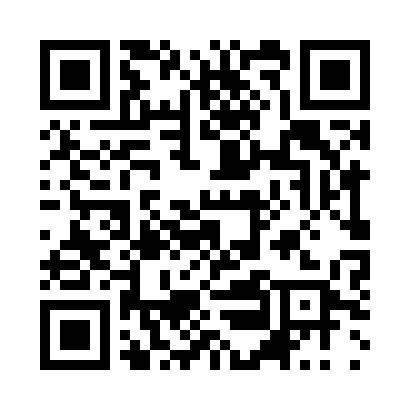 Prayer times for Aksakovo, BulgariaMon 1 Apr 2024 - Tue 30 Apr 2024High Latitude Method: Angle Based RulePrayer Calculation Method: Muslim World LeagueAsar Calculation Method: HanafiPrayer times provided by https://www.salahtimes.comDateDayFajrSunriseDhuhrAsrMaghribIsha1Mon5:126:501:125:427:369:082Tue5:106:481:125:437:379:103Wed5:086:471:125:447:389:114Thu5:066:451:125:447:399:125Fri5:046:431:115:457:409:146Sat5:016:411:115:467:419:157Sun4:596:401:115:477:439:178Mon4:576:381:105:477:449:189Tue4:556:361:105:487:459:2010Wed4:536:351:105:497:469:2111Thu4:516:331:105:507:479:2312Fri4:496:311:095:517:489:2413Sat4:476:291:095:517:509:2614Sun4:456:281:095:527:519:2815Mon4:436:261:095:537:529:2916Tue4:416:241:085:547:539:3117Wed4:386:231:085:547:549:3218Thu4:366:211:085:557:559:3419Fri4:346:201:085:567:579:3620Sat4:326:181:085:567:589:3721Sun4:306:161:075:577:599:3922Mon4:286:151:075:588:009:4023Tue4:266:131:075:598:019:4224Wed4:246:121:075:598:029:4425Thu4:226:101:076:008:049:4526Fri4:206:091:066:018:059:4727Sat4:186:071:066:018:069:4928Sun4:166:061:066:028:079:5029Mon4:146:041:066:038:089:5230Tue4:126:031:066:038:099:54